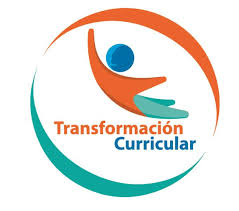 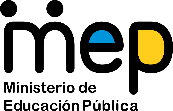 Guía de trabajo autónomo 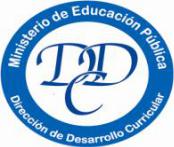 El trabajo autónomo es la capacidad de realizar tareas por nosotros mismos, sin necesidad de que nuestros/as docentes estén presentes. 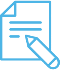 Me preparo para hacer la guía Pautas que debo verificar antes de iniciar mi trabajo.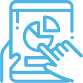 Voy a recordar lo aprendido en clase. 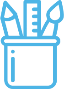 Pongo en práctica lo aprendido en claseCompleto los siguientes ejercicios de autoevaluaciónAnexo 1. Áreas de especialización de los profesionales en Psicología.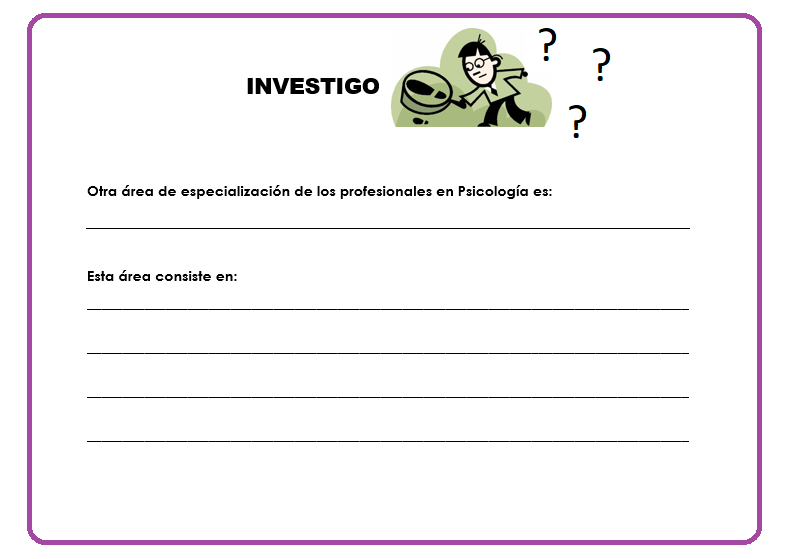 Centro educativo:Nivel:Nivel: Décimo año colegios académicos/ Duodécimo año colegios técnicosAsignatura: PsicologíaMateriales o recursos que voy a necesitar Se requieren los siguientes recursos o materiales:Lapicero y cuadernoDispositivo móvil para observar los videos (celular, computadora o tablet)Videos en los siguientes links: https://www.youtube.com/watch?v=JyJSsV7QZ34   https://www.youtube.com/watch?v=CHjjduKzlSYhttps://www.youtube.com/watch?v=_1AN1Kov-6cCondiciones que debe tener el lugar donde voy a trabajar Es importante que el lugar donde vayas a realizar este trabajo autónomo tenga de ser posible las siguientes condiciones:Buena iluminaciónBuena ventilaciónUna silla y un escritorio (mesa) adecuadosEvitar todas las distracciones posiblesTiempo en que se espera que realice la guía El tiempo estimado para realizar las actividades propuestas en este trabajo autónomo son 120 minutos (dos horas)Indicaciones Recordemos de las clases anteriores:Puedes anotar en tu cuaderno algunas ideas que recuerdes sobre los aportes de la Psicología a la sociedad.Preguntas para reflexionar Reflexione sobre las siguientes preguntas:¿En qué lugares trabajan los psicólogos (as)?¿Puede un psicólogo(a) trabajar en otros campos que no sea dar terapia?Indicaciones Observa el video: ¿Qué hace un psicólogo? Tres minutos para entender. https://www.youtube.com/watch?v=JyJSsV7QZ34   Según la información que brinda el video, responde las siguientes preguntas en tu cuaderno:¿Cuál es la idea negativa que existe en la sociedad acerca del quehacer de los psicólogos?¿Cuándo es que usualmente las personas acuden a buscar ayuda psicológica?¿Cuáles son tres de las funciones más importantes que realiza el psicólogo clínico?¿Cuál es la diferencia entre la labor de un psicólogo y la de los sacerdotes, amigos o padres?¿Cuál es el objetivo de los psicólogos que se dedican a dar terapia (psicología clínica)?Observa el video: Psicólogo deportivo logo: ¿Cómo trabaja un psicólogo en el ámbito del deporte? https://www.youtube.com/watch?v=_1AN1Kov-6cSegún la información que brinda el video, responde las siguientes preguntas en tu cuaderno:¿Qué aspectos trabaja un psicólogo deportivo?¿Qué tipos de prevención se trabaja en la psicología deportiva? ¿En qué consisten?Observa el video: Psicología forense. Definición que estudia ejemplos. https://www.youtube.com/watch?v=CHjjduKzlSYSegún la información que brinda el video, responde las siguientes preguntas en tu cuaderno:¿Qué es la psicología forense?¿Cuál es su función principal?¿Cuáles son los tipos de Psicología forense?¿Qué hace el psicólogo forense?Por último, es importante recordar que además de esas áreas de trabajo que observamos en los videos, los profesionales en psicología pueden trabajar en muchas otras áreas de especialización, tales como: psicología educativa, psicología criminológica, psicología experimental, psicología laboral y muchas otras más. Tomando esta observación en cuenta complete la información que se le solicita en el Anexo 1, en el cual se le pide que busque en libros, revistas o el internet alguna otra área o labor que realizan los profesionales en psicología.Indicaciones o preguntas para auto regularse y evaluarseAl terminar la actividad, me hago las siguientes preguntas:¿Seguí las indicaciones que se me solicitaron?¿Tuve algún problema para cumplir con las acciones que se planteaban en la actividad?¿Hubo algún concepto de los videos que no comprendí?Reflexiono:¿Qué sabía antes de estos temas y qué sé ahora?¿Qué puedo mejorar de mi trabajo?¿Cómo le puedo explicar a otra persona lo que aprendí?Con el trabajo autónomo voy a aprender a aprender Con el trabajo autónomo voy a aprender a aprender Reviso las acciones realizadas durante la construcción del trabajo.Marco una X encima de cada símbolo al responder las siguientes preguntas Reviso las acciones realizadas durante la construcción del trabajo.Marco una X encima de cada símbolo al responder las siguientes preguntas ¿Leí las indicaciones con detenimiento?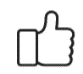 ¿Comprendí el contenido de los videos?¿Comprendí cómo realizar el llenado del ejercicio que se plantea en  el anexo 1?¿Me devolví a leer las indicaciones cuando no comprendí qué hacer?Con el trabajo autónomo voy a aprender a aprenderCon el trabajo autónomo voy a aprender a aprenderValoro lo realizado al terminar por completo el trabajo.Marca una X encima de cada símbolo al responder las siguientes preguntasValoro lo realizado al terminar por completo el trabajo.Marca una X encima de cada símbolo al responder las siguientes preguntas¿Leí mi trabajo para saber si es comprensible lo escrito o realizado?¿Revisé mi trabajo para asegurarme si todo lo solicitado fue realizado?¿Me siento satisfecho con el trabajo que realicé?Explico ¿Cuál fue la parte favorita del trabajo?¿Qué puedo mejorar, la próxima vez que realice la guía de trabajo autónomo?Explico ¿Cuál fue la parte favorita del trabajo?¿Qué puedo mejorar, la próxima vez que realice la guía de trabajo autónomo?